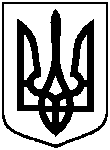 СУМСЬКА МІСЬКА ВІЙСЬКОВА АДМІНІСТРАЦІЯСУМСЬКОГО РАЙОНУ СУМСЬКОЇ ОБЛАСТІНАКАЗ28.12.2023		                  м. Суми		          № 135 - СМР Розглянувши звернення Виконавчого комітету Сумської міської ради      від 22 грудня 2023 року № 1898/03.02-08 та звернення комунального підприємства електромереж зовнішнього освітлення «Міськсвітло» Сумської міської ради від 22 грудня 2023 року № 343, з метою ефективного використання майна комунальної власності Сумської міської територіальної громади, відповідно до статті 136 Господарського кодексу України,  керуючись пунктом 12 частини 2 та пунктом 8 частини 6 статті 15 Закону України «Про правовий режим воєнного стану»,НАКАЗУЮ:	1. Передати в господарське відання та на баланс комунальному підприємству електромереж зовнішнього освітлення «Міськсвітло» Сумської міської ради  майно комунальної власності Сумської міської територіальної громади, а саме: автомобіль IVECO LA 1Е2243Р, VIN-ZCFA1EG1402599718               в м. Суми.2. Комунальному підприємству електромереж зовнішнього освітлення «Міськсвітло» Сумської міської ради  (Велитченко Едуард) прийняти в господарське відання майно, зазначене в пункті 1 цього наказу, у порядку, визначеному чинними нормативно-правовими актами.3. Виконавчому комітету Сумської міської ради зняти з балансового обліку майно, зазначене у пункті 1 цього наказу, у порядку, установленому чинними нормативно-правовими актами.4. Організацію виконання цього наказу покласти на Виконавчий комітет Сумської міської ради.5. Контроль за виконанням цього наказу залишаю за собою.Начальник                                                    		             Олексій ДРОЗДЕНКОПро передачу майна  комунальної власності Сумської міської територіальної громади у господарське відання комунальному підприємству електромереж зовнішнього освітлення «Міськсвітло» Сумської міської ради  